BETHEL 22 is selling CHARM BRACELETS!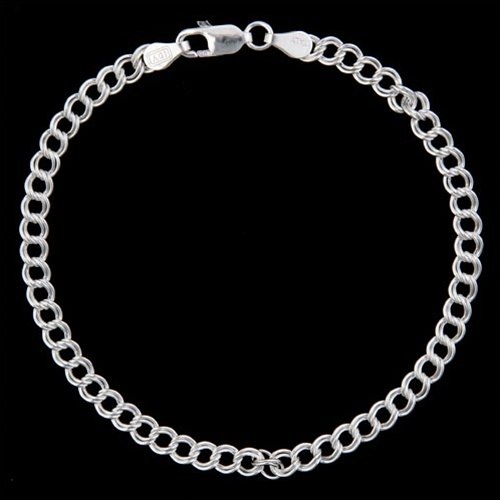 $5.00 eachThe new SuperJobie charms along with your station charms will look beautiful on these simple and dainty charm bracelets.Don’t miss out there is a limited number available!Contact Mrs. Calhoun at mrs.calhoun@shaw.ca604-313-4746